Read the key concepts below. In each scroll, write a word or phrase, or draw an image, to help you remember that key concept.RULE OF LAW	EQUALITY BEFORE THE LAW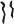 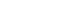 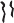 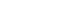 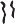 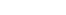 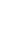 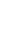 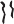 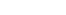 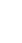 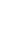 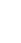 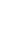 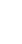 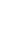 INNOCENT UNTIL PROVEN GUILTYCOMMON LAW(CASE  LAW/PRECEDENT)EUROPEAN UNION LAWACCESS TO JUSTICELEGISLATION (LAW CREATED BY PARLIAMENT)EUROPEAN CONVENTION ON HUMAN RIGHTSTheme C   How the law works© HarperCollinsPublishers Ltd 2016